Movilizando a los conquistados a la restauración familiarDeuteronomio 1:6-8Jehová nuestro Dios nos habló en Horeb, diciendo: Habéis estado bastante tiempo en este monte. 7 Volveos e id al monte del amorreo y a todas sus comarcas, en el Arabá, en el monte, en los valles, en el Neguev, y junto a la costa del mar, a la tierra del cananeo, y al Líbano, hasta el gran río, el río Eufrates. 8 Mirad, yo os he entregado la tierra; entrad y poseed la tierra que Jehová juró a vuestros padres Abraham, Isaac y Jacob, que les daría a ellos y a su descendencia después de ellos.IntroducciónComo hijos discípulos debemos tener presente que la Visión siempre apostará a la unión y restauración de cada familia.Uno de nuestros eslóganes en CCN es que “CCN será tan fuerte como los sean sus familias”.Nuestra característica como discípulos de la visión siempre debe ser edificar familias solidas.Si queremos ver gran salvación en estos cuatro meses, debemos estar dispuestos a movernos de nuestro monte. V6.Como hijos legítimos tenemos promesas de Dios declaradas a nuestro favor. Juan 1:12.El gran problema de muchos, es que no están dispuestos a moverse de su monte para ver las promesas cumplidas.Muchos están en el monte de su comodidad.En el monte del conformismo.En el monte de la mediocridad.Todos tenemos la promesa de parte de Dios, pero debemos estar dispuestos a correr riesgos para entrar a una mayor dimensión.Fe se traduce riesgos. Hebreos 11:6.Entendamos que, sin iniciativa nunca veremos la mano de Dios en nuestra vida.En tiempo de movimiento quedarnos en el mismo lugar es mandar un mensaje de estancamiento a nuestras vidas y generaciones.Es hora de movernos de nuestro monte para entrar a lo que el señor nos tiene prometido.Estos cuatro meses serán de sorpresas divinas.Serán para ver grandes cosechas.Serán para ver gran salvación familiar.Para avanzar hacia nuestra meta de transformación, debemos llegar a cada familia. V7La salvación entra por un individuo, pero con él debe entrar toda su casa. Hechos 16:31.Como discípulos, en los próximos cuatro meses necesitamos consolidar de manera agresiva, las familias de los que hemos ganado.Ganar y consolidar al individuo y no ganar y consolidar su familia, es hacer un trabajo a medias.Es tener medias victorias, y medias victorias es igual a derrotas completas.El señor sabía que la única manera de poder conquistar, era entrando a todos los territorios y restaurar las familias. V7.El individuo es la puerta, el canal para que toda su casa entre.Pero la familia es la garantía de ciudades y naciones sanas.Por eso debemos movilizarnos a conquistar cada familia.Todo se gesta desde las casas.Los peores ambientes de opresión. Marcos 5:1-3.La opresión reinante en nuestras vidas y naciones inician en una casa.En una casa se gestan las mayores maldades y opresiones que luego vemos en nuestras ciudades.El abuso a mujeres y niños inician en una casa.Los yugos de esclavitud y las maldiciones generacionales inician en una casa.Los grandes ambientes de liberación. Marcos 5:38-43.Los más grandes milagros, avivamientos y transformaciones, inician en una casa.La resurrección de Lázaro empezó desde su casa.La resurrección de la hija de Jairo se dio en la intimidad del núcleo familiar.La transformación de ciudades enteras empezó con la conquista de una familia.La conquista de ciudades enteras empezó con la transformación de una familia.Cuando el ambiente de una casa es el correcto, ese lugar se transforma en canal para ver manifiestos los mayores milagros. V39-40.De las familias con ambientes correctos saldrán:Los grandes reformadores.Los mayores provocadores del mover de Dios.Los hombres y mujeres que sanarán la tierra.Por eso, los próximos meses debemos movilizarnos a restaurar cada familia de nuestra comunidad.Sin la restauración y conquista de las familias no hay garantía de posesión. V8 mira yo os he entregado la tierra, entrad y poseed.Israel sabía que su única garantía de posesión era conquistando las familias.Si queremos tener discípulos 100% operativos en la ejecución de su llamado, necesitamos que sus familias estén restauradas.Si queremos que nuestras ciudades sean transformadas, necesitamos restaurar sus familias.Si queremos avanzar de manera exponencial los próximos meses, necesitamos que las familias estén sanas.Cuida el ambiente de tu casa y todo va a empezar a fluir.Nuestra posesión viene encapsulada a través de familias restauradas.Tu posesión económica viene en capsulada en la restauración de una familia.En la restauración de Zaqueo vino la liberación económica que muchos estaban esperando. Lucas 19:8.Tu posesión de tierra viene en capsulada en la conquista y restauración de las familias de tu territorio.Consejos prácticosFortalece y sé radical con tu altar familiar.Involucra a todos los de tu casa.Haz una lista de tus familiares más cercanos que no conocen al señor, organiza una cena con ellos y aprovecha el momento para orar y bendecir sus vidas.Revisa de tus discípulos cuales de ellos han ganado a sus familiares más directos y cuáles no.Nunca olvidemos que CCN será tan fuerte como los sean sus familias.Revisa cómo se encuentran las familias de tus discípulos.¿Cómo están sus matrimonios?¿Cómo están sus finanzas?¿Cómo esta la relación con sus hijos y padres?----------		----------		----------		----------		---------El pasado mes de Julio en el Congreso de Niños 2021 “La Aventura de la Cosecha”, reunimos un total de 43.409 personas (niños, adultos y líderes) a nivel global, de los cuales 14.800 personas eran nuevas.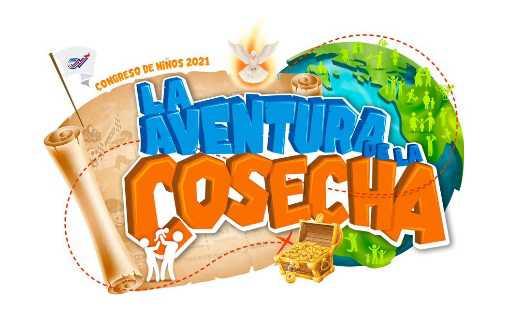 Por tal motivo, entendemos que la cosecha apenas comienza, por ello entendemos que debemos trabajar de la mano con discipulado para fortalecer todo el trabajo para mantener y multiplicar la cosecha, para ello proponemos:“La Aventura de la Cosecha”, apenas comienza, por eso consolidamos a cada líder comunitario que ganamos durante el congreso.Abramos células de crecimiento u Oikos de Paz con los niños ganados, para poder pasarlos por el proceso, con el fin de convertirlos en líderes multiplicadores dentro de la visión. Ya que, si cada uno de ellos es discipulado, y al registrar tu célula de niños avanzas en la conquista.Cada padre que hemos ganado, es atendido con respeto y amor, consolidarlo, discipularlo y enviarlo es la clave de nuestro éxito. ¡Son más de 15 mil personas que hemos ganado a través del Congreso de Niños, La Aventura de la Cosecha apenas comienza! Seguimos trabajando por la transformación de nuestra nación.----------		----------		----------		----------		---------Recuerda que somos parte del sueño de Dios en la tierra. Por lo tanto, también somos parte del compromiso de formar un millón de intercesores para ganar mil millones de personas.Si aún no estas registrado en MOGLIE (Movimiento Global de Intercesión y Evangelización), aquí te dejamos el código QR para que puedas descargar la aplicación y ella te ayudará en el proceso de registro.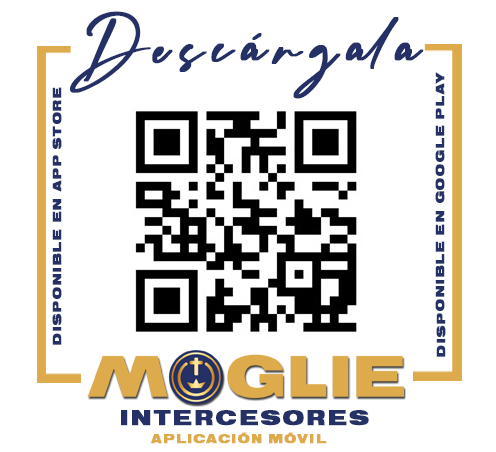 